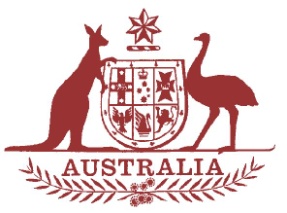 Parliamentary Joint Committee on the National Disability Insurance SchemePublic Hearing:National Disability Insurance SchemeBarwon Trial Site, Geelong VictoriaDate:	14 April 2014Time:	9.00amVenue:	Captains Room, Simonds Stadium, Geelong9.00am – 10.30am	NDIS participants, nominees and carers of participants at the Barwon trial site10.30am – 10.40am	Morning tea10.40am – 12.00pm	NDIS participants, nominees and carers of participants at the Barwon trial site, continued12.00pm – 1.00pm	'In camera' session 
NDIS participants, nominees and carers of participants at the Barwon trial site1.00pm – 2.00pm		Lunch2.00pm – 4.00pm		NDIS service providers and registered plan management providers at the Barwon trial site
4.00pm – 5.00pm		'In camera' session NDIS service providers and registered plan management providers at the Barwon trial site
Date:	15 April 2014Time:	9.00amVenue:	Fred Flanagan Room, Simonds Stadium9.00am – 10.15am	Department of Human Services, Victoria
Ms Anne Congleton, Executive Director, West Division
Ms Chris Faulkner, Director, Barwon Area10.15am – 10.30am	Morning tea10.30am – 11.45am	National Disability Insurance AgencyMs Stephanie Gunn, Barwon trial site managerMr Alex Gunning, Director of Engagement and Funding11.45am – 1.00pm	In-camera sessionNDIA Barwon trial site officials and officials from the Victorian Department of Human ServicesAdjournmentParliamentary Joint Committee on the National Disability Insurance SchemeNDIS COMMITTEE CHAIR: The Hon. Mal Brough MPDEPUTY CHAIRSenator Alex GallacherCOMMITTEE MEMBERSDr David Gillespie MP
Ms Jill Hall MP
Mr Steve Irons MP The Hon. Jenny Macklin MP
Senator Barry O'Sullivan The Hon. Amanda Rishworth MP
Senator Zed Seselja
Senator Rachel SiewertSenator Dean SmithSenator Ursula StephensCorrespondence and inquiries to:Committee SecretaryPO Box 6100Parliament HouseCANBERRA   ACT   2600Tel:	02 6277 3083Fax:	02 6277 5829Email: ndis.sen@aph.gov.auInternet: NDIS Homepage